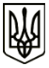 УКРАЇНАМЕНСЬКА  МІСЬКА  РАДАМенського району Чернігівської областіР О З П О Р Я Д Ж Е Н Н ЯВід 16 грудня 2020 року		 № 340Про прийняття на громадські роботи засудженого гр. Саковича І.Ю.Відповідно до направлення Менського районного сектору філії Державної установи «Центр пробації» в Чернігівській області від 15.12.2020  року за №  35/12/1884-20 на засудженого Саковича Ігоря Юрійовича, якого вироком Менського районного суду Чернігівської області від 30.10.2020 р. визнано винуватим у вчиненні кримінального правопорушення, передбаченого ч. 3 ст. 185 та призначено йому покарання із застосуванням ч.1 ст. 69 КК України у вигляді 240 годин громадських робіт, для відбування призначеного судом адміністративного стягнення: Прийняти на громадські роботи гр. Саковича Ігоря Юрійовича не пізніше 17 грудня 2020 року на території населених пунктів Макошинського старостинського округу на 240 годин громадських робіт пов’язаних із благоустроєм на вищезазначеній території.	2. Призначити з 17 грудня 2020 року старосту Макошинського старостинського округу Коваленка Романа Анатолійовича відповідальною особою, а також:	- забезпечити контроль за засудженим та бути відповідальним за техніку безпеки;	- забезпечити ведення графіку та табелю виходу на роботу на відпрацювання громадських робіт;	- забезпечити подання інформації про кількість відпрацьованих годин до Менського районного сектору філії Державної установи «Центр пробації» в Чернігівській області;	- при ухиленні порушника від відбування адміністративного стягнення повідомляти Менський районний сектор філії Державної установи «Центр пробації» в Чернігівській області.3. Відповідальній особі провести інструктаж про дотримання правил техніки безпеки із засудженим.Міський голова	Г.А. Примаков